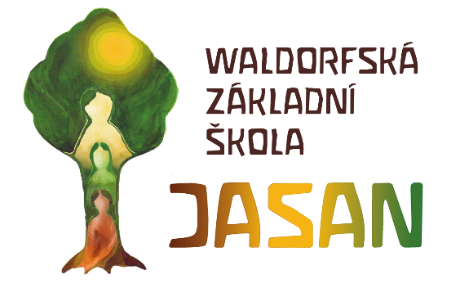 Podřevnická 405, 763 11 Želechovice nad Dřevnicíwww.waldorfzlin.czPŘIHLÁŠKA K DODATEČNÉMU ROZHOVORU O NÁSTUPU DÍTĚTE DO 1. ROČNÍKUTímto přihlašuji své dítěJméno a příjmení:  ____________________________________Datum narození:   _____________________________________Bydliště:                 _____________________________________________________________k dodatečnému rozhovoru o nástupu do 1. ročníku Waldorfské základní školy Jasan, který se bude konat v budově školy na adrese Podřevnická 405, 763 11 Želechovice nad Dřevnicí ve dne2. června 2023O přesném času a průběhu tohoto rozhovoru budete informováni e-mailem.MatkaJméno a příjmení: _________________________________________Telefon: ___________________  E-mail: ___________________________________________OtecJméno a příjmení: ________________________________________Telefon: ___________________  E-mail: ___________________________________________Dítě v současné době chodí/nechodí do MŠ.Název a adresa MŠ: __________________________________________________________             ____________________________________________________________Pozn:	1)	Potvrzuji správnost zapsaných údajů a dávám svůj souhlas základní škole k tomu, aby zpracovávala a evidovala osobní údaje a citlivé údaje mého dítěte dle příslušných právních předpisů o ochraně osobních údajů.2)	Podání přihlášky neznamená vznik právního nároku na přijetí dítěte do školy. Vyplněním přihlášky vyjadřuje rodič zájem o účast na rozhovoru o nástupu dítěte do 1. ročníku. Řízení o přijetí dítěte k základnímu vzdělávání je zahájeno až podáním žádosti o přijetí dítěte.V ____________________________dne _______________                                                                                            ____________________________                                                                                          podpis zákonného zástupceInformace pro rodičePovinná školní docházka začíná počátkem školního roku, který následuje po dni, kdy dítě dosáhne šestého roku věku, pokud mu není povolen odklad. Dítě, které dosáhne šestého roku věku v době od září do konce června příslušného školního roku, může být přijato k plnění povinné školní docházky již v tomto školním roce, je-li přiměřeně tělesně i duševně vyspělé a požádá-li o to jeho zákonný zástupce. Podmínkou přijetí dítěte narozeného v období od září do konce prosince k plnění povinné školní docházky  je také doporučující vyjádření školského poradenského zařízení. Podmínkou přijetí dítěte narozeného od ledna do konce června je doporučující vyjádření školského poradenského zařízení a odborného lékaře, která k žádosti přiloží zákonný zástupce.Zákonný zástupce je povinen přihlásit dítě k zápisu k povinné školní docházce, a to v době od 1. dubna do 30. dubna kalendářního roku, v němž má dítě zahájit povinnou školní docházku.Není-li dítě tělesně nebo duševně přiměřeně vyspělé a požádá-li o to písemně zákonný zástupce dítěte v době zápisu dítěte k povinné školní docházce podle § 36 odst. 4, odloží ředitel školy začátek povinné školní docházky o jeden školní rok, pokud je žádost doložena doporučujícím posouzením příslušného školského poradenského zařízení, a odborného lékaře nebo klinického psychologa. Začátek povinné školní docházky lze odložit nejdéle do zahájení školního roku, v němž dítě dovrší osmý rok věku.Pokud bude dítěti udělen odklad povinné školní docházky, vzniká povinnost předškolního vzdělávání takového dítěte. Dítě, kterému byl udělen odklad školní docházky, se musí v dalším roce opět zúčastnit zápisu do 1. třídy.Podrobné poučení o tom, jak lze pomoci dítěti v jeho vývoji do zahájení povinné školní docházky naleznete na webových stránkách školy v sekci Pro rodiče – Zápisy do 1. ročníku – Kritéria připravenosti dítěte.Poučení a informacím uvedeným výše jsem porozuměl/a.V ____________________________dne _______________                                                                                            ____________________________                                                                                          podpis zákonného zástupce